МИНИСТЕРСТВО ОБРАЗОВАНИЯ И НАУКИ РЕСПУБЛИКИ ДАГЕСТАНГосударственное бюджетное профессиональное образовательное учреждение 
Республики Дагестан «Технический колледж им. Р.Н. Ашуралиева»РАБОЧАЯ ПРОГРАММА ДИСЦИПЛИНЫОП.09 Охрана трудаСпециальность: 13.02.03 Электрические станции, сети и системыУГС: 13.00.00 Электро- и теплоэнергетикаКвалификация выпускника: техникМахачкала, 2021 г.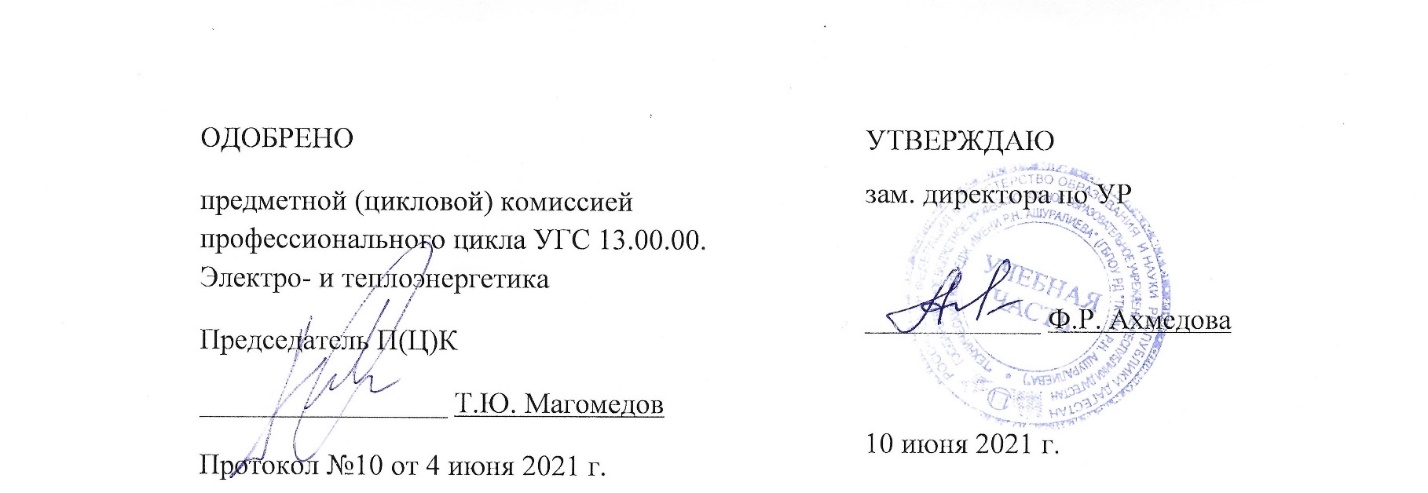 Рабочая программа дисциплины ОП.09 Охрана труда разработана на основе:Федерального государственного образовательного стандарта среднего профессионального образования по специальности 13.02.03 Электрические станции, сети и системы, утвержденного приказом Министерства образования и науки Российской Федерации № 1248 от 22 декабря 2017 г., (зарегистрирован Министерством юстиции 18 января  2017 г. № 49678);с учетом:Примерной основной образовательной программы по специальности 13.02.03 Электрические станции, сети и системы разработанной Федеральным учебно-методическим объединением в системе среднего профессионального образования по укрупненным группам профессий, специальностей 13.00.00 Электро- и теплоэнергетика в соответствии с рабочим учебным планом образовательной организации на 2021/2022 учебный год.Разработчик:Казиахмедов Казиахмед Багаутдинович, преподаватель дисциплин профессионального цикла ГБПОУ  РД «Технический колледж им. Р.Н. Ашуралиева».Рецензенты / эксперты:Рашитханов Арип Таймасханович, зам. заведующего кафедрой Электроэнергетики и возобновляемых источников энергии ФГБОУ ВО «Дагестанский государственный технический университет»;Агаев Улуби Ахмедович, преподаватель ГБПОУ РД «Технический колледж им. Р.Н. Ашуралиева»© Казиахмедов Казиахмед Багаутдинович 2021© ГБПОУ  РД «Технический колледж им. Р.Н. Ашуралиева» 2021СОДЕРЖАНИЕ1. ОБЩАЯ ХАРАКТЕРИСТИКА ПРИМЕРНОЙ РАБОЧЕЙ ПРОГРАММЫ УЧЕБНОЙ ДИСЦИПЛИНЫ «ОХРАНА ТРУДА» 1.1. Место дисциплины в структуре основной образовательной программы: 	Учебная дисциплина «ОХРАНА ТРУДА» является обязательной частью общепрофессионального цикла примерной основной образовательной программы в соответствии с ФГОС по специальности 13.02.03 Электрические станции, сети и системы Учебная дисциплина «ОХРАНА ТРУДА» обеспечивает формирование профессиональных и общих компетенций по всем видам деятельности ФГОС по специальности 13.02.03 Электрические станции, сети и системы. Особое значение дисциплина имеет при формировании и развитии ОК.1-11.1.2. Цель и планируемые результаты освоения дисциплины:   В рамках программы учебной дисциплины обучающимися осваиваются умения и знания2. СТРУКТУРА И СОДЕРЖАНИЕ УЧЕБНОЙ ДИСЦИПЛИНЫ2.1. Объем учебной дисциплины и виды учебной работы2.2. Тематический план и содержание учебной дисциплины 3. УСЛОВИЯ РЕАЛИЗАЦИИ ПРОГРАММЫ УЧЕБНОЙ ДИСЦИПЛИНЫ3.1. Для реализации программы учебной дисциплины должны быть предусмотрены следующие специальные помещения:Кабинет «Охрана труда»,Оборудование учебного кабинета:оснащенный оборудованием: комплект таблиц, стендов; нормативные документы; методические указания для выполнения практических заданий; наглядные пособия по темам; тренажер по типу «Элтэк», тренажер по типу «Антон-1»технические средства обучения: АРМ преподавателя; мультимедийное
оборудование (проектор, компьютер); лицензионное
программное обеспечение профессионального назначения3.2. Информационное обеспечение реализации программыДля реализации программы библиотечный фонд образовательной организации имеет печатные и/или электронные образовательные и информационные ресурсы, рекомендуемых для использования в образовательном процессе3.2.1. Печатные издания1. Девисилов, В.А. Охрана труда: учебник. – М.: ФОРУМ: ИНФРА-М, 2013.- 512 с. – (Серия «Профессиональное образование»).2. Медведев В.Т. Охрана труда и промышленная экология: учебник для студ.  сред. проф. образования - М.: Изд. центр «Академия», 2013.-416 с.3.2.2. Электронные издания (электронные ресурсы)1.Охрана труда в России -  https://ohranatruda.ru/ 2. Интернет ресурс. Справочная система «Консультант-плюс. -   http://www.consultant.ru/law/podborki/theme-ohrana_truda/4. КОНТРОЛЬ И ОЦЕНКА РЕЗУЛЬТАТОВ ОСВОЕНИЯ УЧЕБНОЙ ДИСЦИПЛИНЫОБЩАЯ ХАРАКТЕРИСТИКА ПРИМЕРНОЙ РАБОЧЕЙ ПРОГРАММЫ УЧЕБНОЙ ДИСЦИПЛИНЫСТРУКТУРА И СОДЕРЖАНИЕ УЧЕБНОЙ ДИСЦИПЛИНЫУСЛОВИЯ РЕАЛИЗАЦИИУЧЕБНОЙ ДИСЦИПЛИНЫКОНТРОЛЬ И ОЦЕНКА РЕЗУЛЬТАТОВ ОСВОЕНИЯ УЧЕБНОЙ ДИСЦИПЛИНЫКод ПК, ОКУменияЗнанияОК 1-11ПК1.1 - 1.6, 2.1 - 2.3, 3.1 - 3.5, 4.1 - 4.3, 5.1 - 5.4- вести документацию установленного образца по охране труда, соблюдать сроки ее заполнения и условия хранения; - использовать экобиозащитную и противопожарную технику, средства коллективной и индивидуальной защиты; - определять и проводить анализ опасных и вредных факторов в сфере профессиональной деятельности; - оценивать состояние техники безопасности на производственном объекте;- применять безопасные приемы труда на территории организации и в производственных помещениях;- проводить аттестацию рабочих мест по условиям труда, в т.ч. оценку условий труда и травмобезопасности;- инструктировать подчиненных работников (персонал) по вопросам техники безопасности;- соблюдать правила безопасности труда, производственной санитарии и пожарной безопасности.- законодательство в области охраны труда; - нормативные документы по охране труда и здоровья, основы профгигиены, профсанитарии и пожаробезопасности.- правила и нормы охраны труда, техники безопасности, личной и производственной санитарии и противопожарной защиты;- правовые и организационные основы охраны труда в организации, систему мер по безопасной эксплуатации опасных производственных объектов и снижению вредного воздействия на окружающую среду, профилактические мероприятия по технике безопасности и производственной санитарии;- возможные опасные и вредные факторы и средства защиты;- действие токсичных веществ на организм человека;- категорирование производств по взрыво-пожароопасности;- меры предупреждения пожаров и взрывов;- общие требования безопасности на территории организации и производственных помещениях;- основные причины возникновения пожаров и взрывов;- особенности обеспечения безопасных условий труда на производстве;- порядок хранения и использования средств коллективной и индивидуальной защиты;- предельно допустимые концентрации и индивидуальные средства защиты;- права и обязанности работников в области охраны труда;- виды и правила проведения инструктажей по охране труда;- правила безопасной эксплуатации установок и аппаратов;- возможные последствия несоблюдения технологических процессов и производственных инструкций подчиненными работниками (персоналом), фактические или потенциальные последствия собственной деятельности (или бездействия) и их влияние на уровень безопасности труда;- принципы прогнозирования развития событий и оценки последствий при техногенных чрезвычайных ситуациях и стихийных явлениях; - средства и методы повышения безопасности технических средств и технологических процессов.Вид учебной работыОбъем часов дляТехника-электрикаОбъем образовательной программы 61в том числе:в том числе:теоретическое обучение21практические занятия 34Самостоятельная работа 4Промежуточная аттестация                                                        2Наименование разделов и темСодержание учебного материала и формы организации деятельности обучающихсяОбъем часов дляТехника-электрикаКоды компетенций, формированию которых способствует элемент программыКоды компетенций, формированию которых способствует элемент программыРаздел I. Правовые и организационные основы охраны трудаРаздел I. Правовые и организационные основы охраны трудаПК1.1 - 1.6, 2.1 - 2.3, 3.1 - 3.5, 4.1 - 4.3, 5.1 - 5.4ОК 1-11ПК1.1 - 1.6, 2.1 - 2.3, 3.1 - 3.5, 4.1 - 4.3, 5.1 - 5.4ОК 1-11Тема 1. 1. Система законодательных актов в области охраны трудаСодержание учебного материала2ПК1.1 - 1.6, 2.1 - 2.3, 3.1 - 3.5, 4.1 - 4.3, 5.1 - 5.4ОК 1-11ПК1.1 - 1.6, 2.1 - 2.3, 3.1 - 3.5, 4.1 - 4.3, 5.1 - 5.4ОК 1-11Тема 1. 1. Система законодательных актов в области охраны труда1. Основные законодательные акты в области охраны труда, права и обязанности работников и работодателей в области охраны труда. Органы управления безопасностью труда, надзора и контроля за охраной труда. Основные положения об организации работы, структура органов по охране труда. Обучение и проверка знаний по охране труда.2ПК1.1 - 1.6, 2.1 - 2.3, 3.1 - 3.5, 4.1 - 4.3, 5.1 - 5.4ОК 1-11ПК1.1 - 1.6, 2.1 - 2.3, 3.1 - 3.5, 4.1 - 4.3, 5.1 - 5.4ОК 1-11Тема1.2. Производственный травматизм. Содержание учебного материала2ПК1.1 - 1.6, 2.1 - 2.3, 3.1 - 3.5, 4.1 - 4.3, 5.1 - 5.4ОК 1-11ПК1.1 - 1.6, 2.1 - 2.3, 3.1 - 3.5, 4.1 - 4.3, 5.1 - 5.4ОК 1-11Тема1.2. Производственный травматизм. 1. Объективные и субъективные причины травматизма. Виды производственных травм и профессиональных заболеваний. Виды и правила проведения инструктажей по охране труда и технике безопасности. Ответственность за нарушение требований по безопасности труда. Материальные затраты на охрану труда2ПК1.1 - 1.6, 2.1 - 2.3, 3.1 - 3.5, 4.1 - 4.3, 5.1 - 5.4ОК 1-11ПК1.1 - 1.6, 2.1 - 2.3, 3.1 - 3.5, 4.1 - 4.3, 5.1 - 5.4ОК 1-11Тема 1.3. Расследование и учет несчастных случаев на производстве.Содержание учебного материала2ПК1.1 - 1.6, 2.1 - 2.3, 3.1 - 3.5, 4.1 - 4.3, 5.1 - 5.4ОК 1-11ПК1.1 - 1.6, 2.1 - 2.3, 3.1 - 3.5, 4.1 - 4.3, 5.1 - 5.4ОК 1-11Тема 1.3. Расследование и учет несчастных случаев на производстве.1. Расследование, учет и анализ несчастных случаев на производстве. Положение о расследовании несчастных случаев на производстве. Мероприятия по предупреждению производственного травматизма.2ПК1.1 - 1.6, 2.1 - 2.3, 3.1 - 3.5, 4.1 - 4.3, 5.1 - 5.4ОК 1-11ПК1.1 - 1.6, 2.1 - 2.3, 3.1 - 3.5, 4.1 - 4.3, 5.1 - 5.4ОК 1-11Тема 1.3. Расследование и учет несчастных случаев на производстве.Практические занятия6ПК1.1 - 1.6, 2.1 - 2.3, 3.1 - 3.5, 4.1 - 4.3, 5.1 - 5.4ОК 1-11ПК1.1 - 1.6, 2.1 - 2.3, 3.1 - 3.5, 4.1 - 4.3, 5.1 - 5.4ОК 1-11Тема 1.3. Расследование и учет несчастных случаев на производстве. Практическое занятие 1 «Расследование несчастного случая на производстве.»6ПК1.1 - 1.6, 2.1 - 2.3, 3.1 - 3.5, 4.1 - 4.3, 5.1 - 5.4ОК 1-11ПК1.1 - 1.6, 2.1 - 2.3, 3.1 - 3.5, 4.1 - 4.3, 5.1 - 5.4ОК 1-11Раздел II Общие правила электробезопасностиРаздел II Общие правила электробезопасностиПК1.1 - 1.6, 2.1 - 2.3, 3.1 - 3.5, 4.1 - 4.3, 5.1 - 5.4ОК 1-11Тема 2.1. Методы и средства обеспечения безопасности от эл. токаСодержание учебного материалаПК1.1 - 1.6, 2.1 - 2.3, 3.1 - 3.5, 4.1 - 4.3, 5.1 - 5.4ОК 1-11Тема 2.1. Методы и средства обеспечения безопасности от эл. тока1. Действие электрического тока на организм человека. Параметры, определяющие тяжесть поражения эл. током человека Напряжение прикосновения, шага, наведенное напряжение.2ПК1.1 - 1.6, 2.1 - 2.3, 3.1 - 3.5, 4.1 - 4.3, 5.1 - 5.4ОК 1-11Тема 2.1. Методы и средства обеспечения безопасности от эл. тока2. Виды поражения и факторы, влияющие на исход поражения электрическим током. Виды поражающих токов, их пороговые значения. 2ПК1.1 - 1.6, 2.1 - 2.3, 3.1 - 3.5, 4.1 - 4.3, 5.1 - 5.4ОК 1-11Тема 2.1. Методы и средства обеспечения безопасности от эл. тока3. Применение малых напряжений, контроль и профилактика изоляции, защитное заземление, защитное зануление, защитное отключение, двойная изоляция, разделение эл. сетиПК1.1 - 1.6, 2.1 - 2.3, 3.1 - 3.5, 4.1 - 4.3, 5.1 - 5.4ОК 1-11Тема 2.1. Методы и средства обеспечения безопасности от эл. тока4.Классификация помещений и электроустановок по степени опасности поражения электрическим током. Организационные и технические меры защиты от поражения электрическим током.ПК1.1 - 1.6, 2.1 - 2.3, 3.1 - 3.5, 4.1 - 4.3, 5.1 - 5.4ОК 1-11Тема 2.1. Методы и средства обеспечения безопасности от эл. токаПрактические занятияПК1.1 - 1.6, 2.1 - 2.3, 3.1 - 3.5, 4.1 - 4.3, 5.1 - 5.4ОК 1-11Тема 2.1. Методы и средства обеспечения безопасности от эл. тока Практическая работа 2 «Нормы комплектования средствами защиты»6ПК1.1 - 1.6, 2.1 - 2.3, 3.1 - 3.5, 4.1 - 4.3, 5.1 - 5.4ОК 1-11Самостоятельная работа 2Раздел III Производственная санитария.Раздел III Производственная санитария.ПК1.1 - 1.6, 2.1 - 2.3, 3.1 - 3.5, 4.1 - 4.3, 5.1 - 5.4ОК 1-11Тема 3.1. Воздействие на человека негативных факторов производственной средыСодержание учебного материалаПК1.1 - 1.6, 2.1 - 2.3, 3.1 - 3.5, 4.1 - 4.3, 5.1 - 5.4ОК 1-11Тема 3.1. Воздействие на человека негативных факторов производственной среды1. Опасные и вредные производственные факторы. Физические негативные факторы. Защита от вибрации, шума, электромагнитных излучений. Химические негативные факторы.  Радиационная безопасность. 1ПК1.1 - 1.6, 2.1 - 2.3, 3.1 - 3.5, 4.1 - 4.3, 5.1 - 5.4ОК 1-11Тема 3.2. Оказание доврачебной медицинской помощи пострадавшим при несчастных случаяхСодержание учебного материалаПК1.1 - 1.6, 2.1 - 2.3, 3.1 - 3.5, 4.1 - 4.3, 5.1 - 5.4ОК 1-11Тема 3.2. Оказание доврачебной медицинской помощи пострадавшим при несчастных случаях1. Освобождение человека от действия электрического тока. Оказание первой помощи пострадавшему от действия электрического тока.2ПК1.1 - 1.6, 2.1 - 2.3, 3.1 - 3.5, 4.1 - 4.3, 5.1 - 5.4ОК 1-11Тема 3.2. Оказание доврачебной медицинской помощи пострадавшим при несчастных случаях2. Приемы оказания первой помощи Порядок выполнения искусственного дыхания и непрямого массажа сердца. Первая помощь при кровотечениях, ушибах, растяжениях, переломах, отравлениях и других случаях.2ПК1.1 - 1.6, 2.1 - 2.3, 3.1 - 3.5, 4.1 - 4.3, 5.1 - 5.4ОК 1-11Тема 3.2. Оказание доврачебной медицинской помощи пострадавшим при несчастных случаяхПрактические занятия6ПК1.1 - 1.6, 2.1 - 2.3, 3.1 - 3.5, 4.1 - 4.3, 5.1 - 5.4ОК 1-11Тема 3.2. Оказание доврачебной медицинской помощи пострадавшим при несчастных случаяхПрактическая работа 3 «Первая помощь пострадавшему от поражения электрическим током.» (тренажер)6ПК1.1 - 1.6, 2.1 - 2.3, 3.1 - 3.5, 4.1 - 4.3, 5.1 - 5.4ОК 1-11Раздел IV Основы пожарной безопасностиРаздел IV Основы пожарной безопасностиПК1.1 - 1.6, 2.1 - 2.3, 3.1 - 3.5, 4.1 - 4.3, 5.1 - 5.4ОК 1-11Тема 4.1 Противопожарная профилактика.Содержание учебного материалаПК1.1 - 1.6, 2.1 - 2.3, 3.1 - 3.5, 4.1 - 4.3, 5.1 - 5.4ОК 1-11Тема 4.1 Противопожарная профилактика.1. Причины возникновения пожаров и взрывов. Огнестойкость зданий и сооружений. Требования пожарной безопасности к электроустановкам. Методы пожарной безопасности при выполнении огневых работ. 2ПК1.1 - 1.6, 2.1 - 2.3, 3.1 - 3.5, 4.1 - 4.3, 5.1 - 5.4ОК 1-11Тема 4.2. Способы и средства тушения пожаровСодержание учебного материалаПК1.1 - 1.6, 2.1 - 2.3, 3.1 - 3.5, 4.1 - 4.3, 5.1 - 5.4ОК 1-11Тема 4.2. Способы и средства тушения пожаров 1. Огнегасящие средства и их основные характеристики, принцип действия, область применения. Противопожарная сигнализация. Пожарная техника: огнетушители, стационарные и полустационарные установки пожаротушения. Первичные средства пожаротушения. Способы тушения пожаров.2ПК1.1 - 1.6, 2.1 - 2.3, 3.1 - 3.5, 4.1 - 4.3, 5.1 - 5.4ОК 1-11Тема 4.2. Способы и средства тушения пожаровПрактические занятияПК1.1 - 1.6, 2.1 - 2.3, 3.1 - 3.5, 4.1 - 4.3, 5.1 - 5.4ОК 1-11Тема 4.2. Способы и средства тушения пожаровПрактическое занятие  4 «Знакомство с первичными средствами пожаротушения и их практическим6ПК1.1 - 1.6, 2.1 - 2.3, 3.1 - 3.5, 4.1 - 4.3, 5.1 - 5.4ОК 1-11Тема 4.2. Способы и средства тушения пожаровПрактическая работа 5 «Разработка плана эвакуации при пожаре»6ПК1.1 - 1.6, 2.1 - 2.3, 3.1 - 3.5, 4.1 - 4.3, 5.1 - 5.4ОК 1-11Самостоятельная работа 2Раздел V Основы безопасного производства работ на действующих электроустановках и в системах электроснабженияРаздел V Основы безопасного производства работ на действующих электроустановках и в системах электроснабженияПК1.1 - 1.6, 2.1 - 2.3, 3.1 - 3.5, 4.1 - 4.3, 5.1 - 5.4ОК 1-11Тема 5.1.  Требования техники безопасности при производстве строительно- монтажных работСодержание учебного материала2ПК1.1 - 1.6, 2.1 - 2.3, 3.1 - 3.5, 4.1 - 4.3, 5.1 - 5.4ОК 1-11Тема 5.1.  Требования техники безопасности при производстве строительно- монтажных работ1. Общие требования безопасности труда при производстве работ на высоте Монтажные работы на высоте, правила пользования инструментами, приспособлениями применяемых при монтаже. Меры безопасности при работе с электрофицированными, пневматическими и пиротехническими инструментами. 2ПК1.1 - 1.6, 2.1 - 2.3, 3.1 - 3.5, 4.1 - 4.3, 5.1 - 5.4ОК 1-11Тема 5.2. Технические мероприятия, обеспечивающие безопасность работ в электроустановках  Содержание учебного материалаПК1.1 - 1.6, 2.1 - 2.3, 3.1 - 3.5, 4.1 - 4.3, 5.1 - 5.4ОК 1-11Тема 5.2. Технические мероприятия, обеспечивающие безопасность работ в электроустановках 1.Классификация персонала. Группы по электробезопасности. Организация работ по нарядам, распоряжениям и работ, выполняемых в порядке текущей эксплуатации. 2.Подготовка рабочего места и допуск бригады к работе. Требование к персоналу Организационные мероприятия по охране труда перед началом электромонтажных работ3. Меры безопасности при монтаже трансформаторов, эл. машин, заземляющих устройств и другого оборудования.  Правила ТБ при эксплуатации генераторов, трансформаторов, аккумуляторых батарей, электродвигателей2ПК1.1 - 1.6, 2.1 - 2.3, 3.1 - 3.5, 4.1 - 4.3, 5.1 - 5.4ОК 1-11Тема 5.2. Технические мероприятия, обеспечивающие безопасность работ в электроустановках Практические занятияПК1.1 - 1.6, 2.1 - 2.3, 3.1 - 3.5, 4.1 - 4.3, 5.1 - 5.4ОК 1-11Тема 5.2. Технические мероприятия, обеспечивающие безопасность работ в электроустановках Практическая работа 6 «Оформление наряда- допуска на производство работ»2ПК1.1 - 1.6, 2.1 - 2.3, 3.1 - 3.5, 4.1 - 4.3, 5.1 - 5.4ОК 1-11Практическое занятие  7 «Расчет защитного заземления в электроустановках»2ПК1.1 - 1.6, 2.1 - 2.3, 3.1 - 3.5, 4.1 - 4.3, 5.1 - 5.4ОК 1-11Промежуточная аттестацияПромежуточная аттестация2ВсегоВсего61Результаты обученияКритерии оценкиМетоды оценкиУметь:Вести документацию установленного образца по охране труда, соблюдать сроки ее заполнения и условия хранения; Использовать экобиозащитную и противопожарную технику, средства коллективной и индивидуальной защиты;Определять и проводить анализ опасных и вредных факторов в сфере профессиональной деятельности;Оценивать состояние техники безопасности на производственном объекте;Применять безопасные приемы труда на территории организации и в производственных помещениях;Проводить аттестацию рабочих мест по условиям труда, в т.ч. оценку условий труда и травмобезопасности;Инструктировать подчиненных работников (персонал) по вопросам техники безопасности;Соблюдать правила безопасности труда, производственной санитарии и пожарной безопасностиЗнать:Законодательство в области охраны труда;Нормативные документы по охране труда и здоровья, основы профгигиены, профсанитарии и пожаробезопасности.Правила и нормы охраны труда, техники безопасности, личной и производственной санитарии и противопожарной защиты;Правовые и организационные основы охраны труда в организации, систему мер по безопасной эксплуатации опасных производственных объектов и снижению вредного воздействия на окружающую среду, профилактические мероприятия по технике безопасности и производственной санитарии;Возможные опасные и вредные факторы и средства защиты;Действие токсичных веществ на организм человека;Категорирование производств по взрыво-пожароопасности;Меры предупреждения пожаров и взрывов;Общие требования безопасности на территории организации и производственных помещениях;Основные причины возникновения пожаров и взрывов;Особенности обеспечения безопасных условий труда на производстве;Порядок хранения и использования средств коллективной и индивидуальной защиты;Предельно допустимые концентрации и индивидуальные средства защиты;Права и обязанности работников в области охраны труда;Виды и правила проведения инструктажей по охране труда;Правила безопасной эксплуатации установок и аппаратов;Возможные последствия несоблюдения технологических процессов и производственных инструкций подчиненными работниками (персоналом), фактические или потенциальные последствия собственной деятельности (или бездействия) и их влияние на уровень безопасности труда;Принципы прогнозирования развития событий и оценки последствий при техногенных чрезвычайных ситуациях и стихийных явлениях; Средства и методы повышения безопасности технических средств и технологических процессовОценка устных ответов, учащихся:Отметка "5" ставится, если студент: полно излагает изученный материал, даёт правильное определенное языковых понятий;обнаруживает понимание материала, может обосновать свои суждения, применить знания на практике, привести необходимые примеры не только по учебнику, но и самостоятельно составленные; излагает материал последовательно и правильно с точки зрения норм литературного языка.Отметка "4" ставится, если студент даёт ответ, удовлетворяющий тем же требованиям, что и для отметки "5", но допускает 1-2 ошибки, которые сам же исправляет, и 1-2 недочёта в последовательности и языковом оформлении излагаемого.
Отметка "3" ставится, если студент обнаруживает знание и понимание основных положений данной темы, но: 1) излагает материал неполно и допускает неточности в определении понятий или формулировке правил; 2) не умеет достаточно глубоко и доказательно обосновать свои суждения и привести свои примеры;3) излагает материал непоследовательно и допускает ошибки в языковом оформлении излагаемого.Отметка "2" ставится, если студент обнаруживает незнание большей части соответствующего раздела изучаемого материала, допускает ошибки в формулировке определений и правил, искажающие их смысл, беспорядочно и неуверенно излагает материал. Оценка "2" отмечает такие недостатки в подготовке студента, которые являются серьёзным препятствием к успешному овладению последующим материалом.Отметка ("5", "4", "3") может ставиться не только за единовременный ответ (когда на проверку подготовки ученика отводится определенное время), но и за рассредоточенный во времени, т.е. за сумму ответов, данных учеником на протяжении урока (выводится поурочный балл), при условии, если в процессе урока не только заслушивались ответы учащегося, но и осуществлялась проверка его умения применять знания на практике.выполнения заданий на практических занятиях; самостоятельная работа;устный опрос;Проведение фронтального опроса; контрольная работа;творческая работа.